                                 Bestuursvergadering TTC De Pinte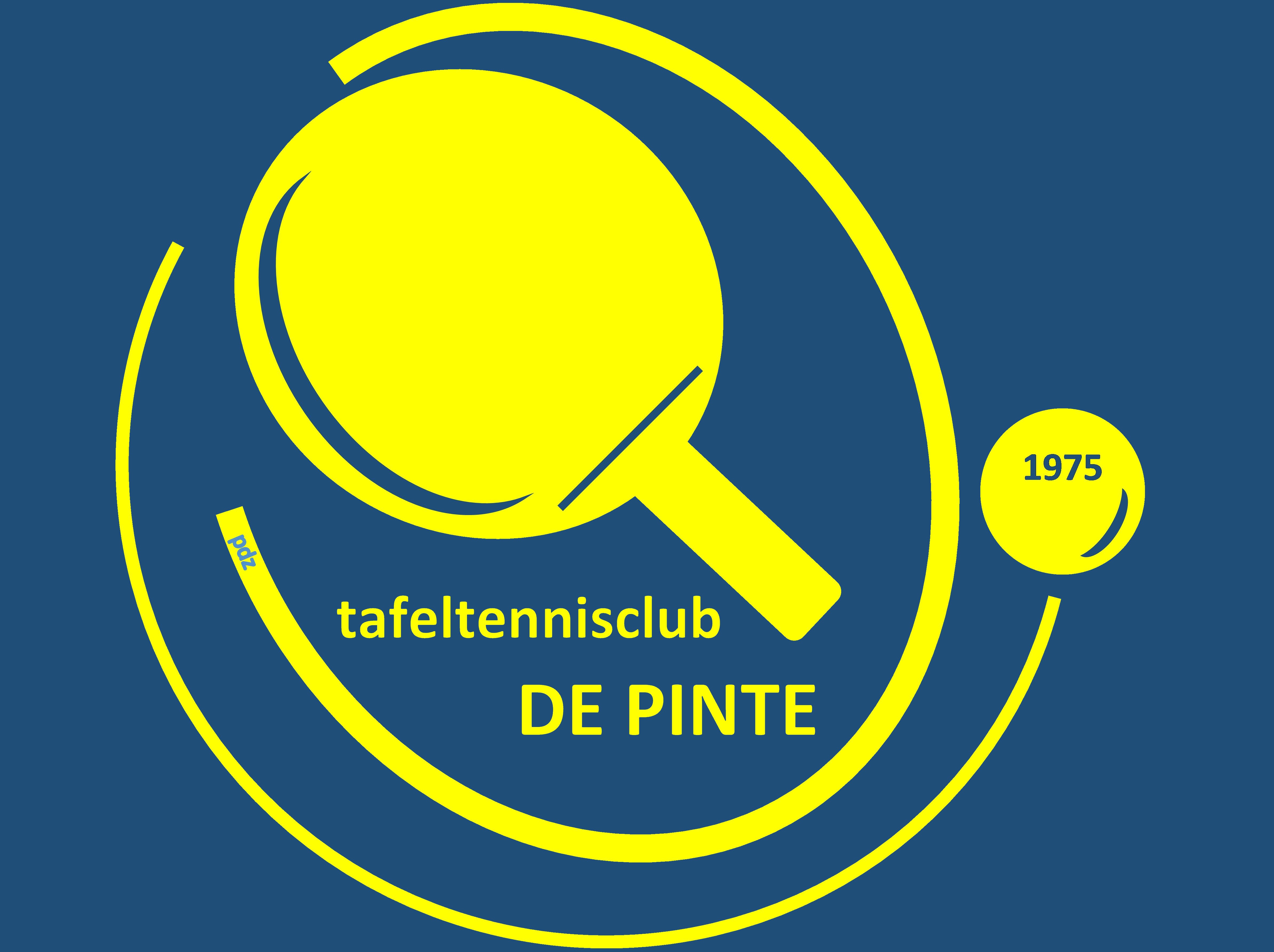 1. Te onthoudenVolgorde verkoop tafels: Kris, Rudy, Sarah Van de Camionnette (= buurvrouw van David, aan halve prijs wegens haar hulp bij jeugdstage)Geïnteresseerde speler die enkel op zaterdag wil komen. Hier maken we geen onderscheid hoe vaak ze willen trainen of niet. Tarieven na nieuwjaar: 70 competitie, 50 jeugd & recreanten. Sociaal tarief: 30 euro na persoonlijk gesprek over motivatie.Geen verhuur tafels voor buiten gebruik OCPRecreant-reserves krijgen één competitie-truitje Benny maakt een voorstel voor documentje met vaste agenda + to-do’s + checklist zaal/verzekeringen. Zaterdagmatchen in combinatie met vakanties in oog houden voor kalendervergadering.We organiseren wijnproeverij maart - april 2023?? Johan informeert bij DidierMakro Leuksteuntje meer promoten! Bijv. bij AV, beginseizoensbrief,…Uitslagen KK’s op website plaatsen -> demo op volgende bestuursvergaderingBrainstormen voor wat te doen voor 50 jaar bestaan.Oprichten whatsapp groep om snel te informeren.Aansluitingsprijzen na de heenronde – to do Felix2. Website met JörgJörg werkt voor een andere vereniging met een ander systeem, maar dat blijkt ook niet evident te zijn. Zomaar veranderen is dus niet noodzakelijk een verbetering.Jörg vraagt aan Joren of we een analyse kunnen krijgen van onze websitebezoekers.Onze fotobibliotheek op Flickr is niet handig. Er kan niet gescrold worden tussen de foto’s. Jörg contacteert Joren om te checken hoe we die foto’s efficiënter kunnen beheren.Jörg zal een mailalias ‘oud-leden’ aanmaken en de nodige namen oplijsten. Rudy heeft nog een lijst zitten met een 120-tal namen op.Er moet een sectie voorzien worden voor de veteranenploeg. Jörg checkt met Joren1x per jaar loopt er een automatische ‘opkuis’ op de website om de nieuwe gegevens van de competitie aan te passen. Dit mag gebeuren vanaf 15/9, zodra de kalender definitief zijn.Jörg vraagt onder de deelnemers aan fietsreis of iemand een verslagje wil maken over hun trip.Is het een optie om onze leden te bevragen wat zij willen kunnen zien/doen op onze website?We stellen vast dat de foto’s en bestuursverslagen openbaar toegankelijk zijn, zonder login. Dit is niet de bedoeling.Jörg probeert tegen de volgende vergadering 25/8 al wat feedback te hebben over de aan te passen puntjes. We luisteren even op voorhand of zijn aanwezigheid op die vergadering zinvol is.We bedanken Jörg voor zijn zeer gewaardeerde bereidwilligheid.3. Interclub & kalenderRoland heeft al de ontwerpkalender ontvangen en in een schema gegoten. Hij heeft hierop de nodige controles gedaan. Speelweek 7 moet gewijzigd worden wegens onbeschikbare zaal. Roland heeft de nodige ploegen gecontacteerd.Ook voor de jeugdploeg moet er 1 speeldag gewijzigd worden. Roland heeft al het nodige gedaan.Voor de veteranenploeg: ook 1 speeldag te wijzigen. To do RolandVoor de thuiswedstrijden van de veteranencompetitie op dinsdag zal Roland vermoedelijk niet aanwezig zijn. Er zal dus iemand voor de pc moeten zorgen.Voor het eerst sinds lang is de 1ste speeldag een uitwedstrijd.Er zijn maar 2 wedstrijden waarbij de tafels mogen blijven staan voor de jeugdcompetitie ’s anderendaags.4. Jeugdcompetitie Er hebben zich minder jeugdspelers ingeschreven voor competitie dan initieel gedacht. Hierdoor zullen we maar 1 ploeg inschrijving. Aangezien we eerder aan het PC 2 ploegen hadden doorgegeven, hebben we 1 ploeg al laten schrappen. Hedwig raadde aan om de B-ploeg te schrappen. 5. LedenEr zijn al 21 formulieren binnen bij Roland.Er zijn al 24 lidgelden ontvangen.6. MateriaalEr liggen 4 dozen trainingsballen en 2 dozen competitieballen bij RolandDe balletjes die nu nog in de kast liggen, mogen niet meer gebruikt worden voor het nieuwe seizoen. We zullen ze allemaal bij de trainingsballen steken.Bestelling nieuwe tafels. Stand van zaken? Johan7. ClubkampioenschappenKK Enkel: vrij 05/05/23, daags voor de eindrondenDe andere KKs zullen vastleggen op de volgende vergadering8. Evaluatie fietsreisGoed meegevallen, mooie route en geen ongevallenRudy heeft ook al eens in de groep de bedenking gemaakt dat de bijdrage van de club doorweegt in het clubbudget.Het idee is om een mooie fietstocht te organiseren tegen ons 50-jarig bestaan, en daar de nodige reclame voor te maken op voorhand. Hierdoor zouden er meer deelnemers moeten zijn.9. GaragetornooiAlles loopt.10. Infomoment jeugdBenny heeft een hele presentatie gedaan, tot in de puntjes verzorgd. De opkomst was door omstandigheden (prachtig terrasjesweer en examenperiode) nogal mager (4 bestuursleden en 5 ouders), maar zij waren enthousiast.Hij heeft de presentatie ook doorgestuurd naar alle jeugdleden en hun ouders, alsook de jeugdenquête. Benieuwd naar de respons…11. Sponsoring TraceyBenny pikt dit weer op na zijn reis. Hij heeft haar het contractvoorstel bezorgd. Begin augustus contacteert hij haar voor bespreking.12. TrainersVia Hedwig hebben 2 lijsten ontvangen: 1 met A/B-trainers en 1 met initiators.Hoe pakken we aan? David stuurt een mail naar alle trainers om te polsen naar interesse voor dinsdag- en/of zaterdagtraining. Op hoop van zegen!Volgende vergadering:Do 25/8  bij JohanDatum14/07/2022 20u15PlaatsPascalAanwezigRoland, David, Rudy, Pascal, Felix en StevenGuest star: JörgVerontschuldigdJohan, Jan en BennyNotulistFelix